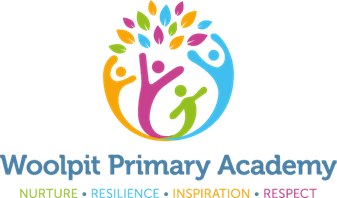 _____________________________________________________________________________________Relationship and Sex Education policy May 2021Our vision:Our core values are; Nurture, Resilience, Respect, Inspiration, which are at the heart of all we do.  This is to ensure children leave Woolpit Primary Academy with a love of learning, as resilient individuals who are prepared for their futures. Our nurturing approach will ensure all pupils grow into well-rounded individuals with healthy minds. Children will leave our primary school as respectful members of the community; inspired to learn and motivated to achieve.Aims:Our four core values at Woolpit Primary Academy are at the forefront of our teaching of Realtionship and Sex Education (RSE). We consider effective RSE to be a fundamental part of our approach to supporting pupils to grow into inspirational, nurturing, resilient and respectful young citizens.At Woolpit, we use the Barnados programme called PATHS, Promoting Alternative THinking Strategies, as part of our Personal, Social, Health and Economic (PSHE) education curriculum. RSE is taught through our PSHE lessons and in addition, some of the RSE programme will be covered through:·       Science curriculum·       Computing·       Assemblies·       Stories·       PE in the context of health and hygieneThe aims of Relationships, Sex and Health education (RSHE) at our school are to:·       Provide a consistent standard of relations, sex and health education across the school·       Help pupils develop feelings of self-respect, confidence and empathy·       Promote responsible behaviour·       Create a positive culture of communication around issues of relationships·       Teach pupils the correct vocabulary to describe themselves and their bodies·       Provide a framework in which sensitive discussions can take place·       Prepare pupils for puberty, and give them an understanding of sexual development and the importance of health and hygiene·       Give pupils an understanding of reproduction and sexual development·   	Ensure that all pupils, by the time they reach secondary school age, are well equipped and on an equal footing, to deal with the secondary RSHE curriculum. ·       To provide all pupils with knowledge, skills, and attitudes that will enable them to make positive and healthy choices concerning relationships as they grow up and deal with risk.Statutory Requirements.As a primary academy school, we must provide relationships education to all pupils as per section 34 of the Children and Social work act 2017.This policy has been written in accordance with the statutory guidance document “Relationships and Sex Education (RSE) and Health Education” (DfE, 2019). The Department for Education guidance states that by the summer term 2021, all primary schools must teach Relationships and Health Education. The teaching of Sex Education in primary schools remains non-statutory, with the exception of the elements of sex education contained in the science national curriculum: including knowledge of the main external body parts; the changes as humans develop to old age and reproduction in some plants and animals. Other related topics that fall within the statutory requirements for Health Education, such as puberty and menstrual wellbeing, will be included within PSHE education lessons. Within the statutory guidance document for RSE and Health Education, the DfE also encourages schools to deliver age appropriate sex education if they feel their pupils need this information: “It will be for primary schools to determine whether they need to cover any additional content on sex education to meet the needs of their pupils. Many primary schools already choose to teach some aspects of sex education and will continue to do so, although it is not a requirement… “It is important that the transition phase before moving to secondary school supports pupils’ ongoing emotional and physical development effectively. The Department continues to recommend therefore that all primary schools should have a sex education programme tailored to the age and the physical and emotional maturity of the pupils. It should ensure that both boys and girls are prepared for the changes that adolescence brings and – drawing on knowledge of the human life cycle set out in the national curriculum for science - how a baby is conceived and born.”Should you like to see the guidance from the government please visit: https://assets.publishing.service.gov.uk/government/uploads/system/uploads/attachment_data/file/805781/Relationships_ Education__Relationships_and_Sex_Education__RSE__and_Health_Education.pdfDefinitionWithin this policy, as in the DfE guidance, Relationships Education is defined as teaching about the fundamental building blocks and characteristics of positive relationships, with particular reference to respectful friendships, family relationships, and relationships with other children and with adults, including online. For the purpose of this policy, Health Education is defined as teaching pupils about physical health and mental wellbeing, focusing on recognising the link between the two and being able to make healthy lifestyle choicesSex Education is defined as teaching children how human reproduction occurs, including how a baby is conceived and born. This draws on knowledge of the human life cycle set out in the national curriculum for science. For the purposes of this policy, we specifically identify any non-statutory Sex Education that falls outside of Science and those related elements (the physical changes associated with puberty) within statutory Health Education.RSE is not about the promotion of sexual activity.CurriculumStatutory RSE Curriculum ContentWe have developed the curriculum taking into account the age, needs and feelings of pupils. If pupils ask questions outside the scope of this policy, teachers will respond in an age appropriate manner so they are fully informed and do not seek answers online.Key objectives of the statutory Relationships Education curriculum are outlined below:Families and people who care for me Children should know:that families are important for children growing up because they can give love, security and stability.the characteristics of healthy family life, commitment to each other, including in times of difficulty, protection and care for children and other family members, the importance of spending time together and sharing each other’s lives.that others’ families, either in school or in the wider world, sometimes look different from their family, but that they should respect those differences and know that other children’s families are also characterised by love and care. that stable, caring relationships, which may be of different types, are at the heart of happy families, and are important for children’s security as they grow up. that marriage represents a formal and legally recognised commitment of two people to each other which is intended to be lifelong.how to recognise if family relationships are making them feel unhappy or unsafe, and how to seek help or advice from others if needed. Caring friendships Children should know: how important friendships are in making us feel happy and secure, and how people choose and make friends. the characteristics of friendships, including mutual respect, truthfulness, trustworthiness, loyalty, kindness, generosity, trust, sharing interests and experiences and support with problems and difficulties. that healthy friendships are positive and welcoming towards others, and do not make others feel lonely or excluded.that most friendships have ups and downs, and that these can often be worked through so that the friendship is repaired or even strengthened, and that resorting to physically or verbally aggressive behaviour is never right. 	how to recognise who to trust and who not to trust, how to judge when a friendship is making them feel unhappy or uncomfortable, managing conflict, how to manage these situations and how to seek help or advice from others, if needed. Respectful relationships Children should know: the importance of respecting others, even when they are very different from them (for example, physically, in character, personality or backgrounds), or make different choices or have different preferences or beliefs. practical steps they can take in a range of different contexts to improve or support respectful relationships. the conventions of courtesy and manners. the importance of self-respect and how this links to their own happiness. that in school and in wider society they can expect to be treated with respect by others, and that in turn they should show due respect to others, including those in positions of authority. about different types of bullying (including cyberbullying), the impact of bullying, responsibilities of bystanders (primarily reporting bullying to an adult) and how to get help. what a stereotype is, and how stereotypes can be unfair, negative or destructive. the importance of permission-seeking and granting in relationships with friends, peers and adults. Online relationships Children should know:that people sometimes behave differently online, including by pretending to be someone they are not. that the same principles apply to online relationships as to face-to-face relationships, including the importance of respect for others online including when we are anonymous. the rules and principles for keeping safe online, how to recognise risks, harmful content and contact, and how to report them. how to critically consider their online friendships and sources of information including awareness of the risks associated with people they have never met. how information and data is shared and used online. Being safe Children should know:what sorts of boundaries are appropriate in friendships with peers and others (including in a digital context). about the concept of privacy and the implications of it for both children and adults; including that it is not always right to keep secrets if they relate to being safe. that each person’s body belongs to them, and the differences between appropriate and inappropriate or unsafe physical, and other, contact. how to respond safely and appropriately to adults they may encounter (in all contexts, including online) whom they do not know.how to recognise and report feelings of being unsafe or feeling bad about any adult and others. how to ask for advice or help for themselves or others, and to keep trying until they are heard.how to report concerns or abuse, and the vocabulary and confidence needed to do so.where to get advice e.g. family, school and/or other sources.These areas of learning are taught within the context of family life, taking care to ensure that there is no stigmatisation of children based on their home circumstances (families can include single parent families, LGBT parents, families headed by grandparents, adoptive parents, foster parents/carers amongst other structures) along with reflecting sensitively that some children may have a different structure of support around them (for example: looked after children or young carers). Statutory Science Curriculum ContentEarly Years Foundation Stage children learn about life cycles and through ongoing personal, social and emotional development, they develop the skills to form relationships and think about relationships with others. In Key Stage 1 (years 1 – 2) children learn:To identify, name, draw and label the basic parts of the human body and say which part of the body is to do with each senseTo notice that animals, including humans, have offspring which grow into adultsTo find out about and describe the basic needs of animals, including humans, for survival (water, food and air)To describe the importance for humans of exercise, eating the right amounts of different types of food, and hygiene In Key Stage 2 (years 3 – 6) children learn:To identify that animals, including humans, need the right types and amount of nutrition, and that they cannot make their own food; they get nutrition from what they eatTo identify that humans and some other animals have skeletons and muscles for support, protection and movementTo describe the simple functions of the basic parts of the digestive system in humansTo identify the different types of teeth in humans and their simple functionsTo describe the life process of reproduction in some plants and animalsTo describe the changes, as humans develop to old ageTo identify and name the main parts of the human circulatory system, and describe the functions of the heart, blood vessels and bloodTo recognise the impact of diet, exercise, drugs and lifestyle on the way their bodies functionTo describe the way nutrients and water are transported within animals, including humansTo recognise that living things produce offspring of the same kind, but normally offspring vary and are not identical to their parents Non-Statutory Sex Education As part of statutory Health Education, children are taught in an age appropriate way about puberty and the associated physical and emotional changes from Year 5 onwards. As part of the science curriculum, children learn in Year 2 that animals, including humans, have offspring which grow into adults. In Year 5, they describe the changes as humans develop to old age and about how reproduction occurs in some plants and animals. Alongside this, children in Year 4 are taught to recognise the signs and changes that may occur during the onset of puberty, in preparation for further lessons on this subject which also focus on menstruation. These lessons form part of the statutory requirements for Health Education. The DfE guidance 2019 also recommends that all primary schools have a sex education programme tailored to the age and the physical and emotional maturity of pupils, and this should include how a baby is conceived and born. Although sex education is not compulsory in primary schools, we believe children should understand the facts about human reproduction before they leave primary school. We therefore provide some non-statutory sex education, covering how human reproduction and conception occurs. This is taught in Year 5. Children are taught: that for a baby to begin to grow, part comes from a mother and part comes from a father; that in most animals including humans the baby grows inside the motherthat when a sperm and egg meet, this is called conception; that conception usually occurs as a result of sexual intercourse, and what sexual intercourse means how a baby develops in the womb and how babies are born We believe that teaching this additional content to pupils will ensure that they are better prepared for transition to secondary school and also support their personal and social development as they grow into young adults. As is legally prescribed, parents have a right to withdraw their children from these additional non-statutory sex education lessons – please see the relevant section within this policy in regard to this process.In Year 6 we consolidate their learning of the statutory requirements of puberty, menstruation and the non-statutory sex- education as set out above and with an emphasis on emotional changes including  understand how being physically attracted to someone changes the nature of the relationship and what that might mean about having a girlfriend/boyfriend.understand that sometimes people need IVF to help them have a baby.understand that respect for one another is essential in a boyfriend/girlfriend relationship and I should not be pressured into doing something I don’t want to do.The resources we use when teaching the non-statutory sex education units are available for parents/carers to view on request to the PHSE Co-ordinator.For more information about our curriculum, see our curriculum organiser in Appendix 1 and Appendix 2Delivery of RSEOur Relationships and Sex Education programme will be delivered in an age appropriate and sensitive manner by class teachers. Teaching is taught in mixed gender groups. We aim to provide a learning atmosphere where children feel safe and relaxed, and where they feel confident to engage in discussions around potentially sensitive subjects and themes.Ground rules in class and across the school are essential when discussing sensitive subject matter and teaching RSE. Clear ground rules are established in partnership with the class, then reinforced at the start of each relevant lesson. As a minimum, ground rules are likely to include the following basic guidelines:Listen politely to each otherEveryone gets a turn to speak, if they want toEveryone has a right not to speakEveryone’s contribution is respectedWe don’t ask or have to answer any personal questionsWe use anatomically correct language when we have learnt it Dealing with sensitive issues and difficult questionsPupil’s questions will be dealt with honestly and sensitively and in an age appropriate way.   A question box will be available for pupils to ask anonymous questions.If staff are faced with a question they do not feel comfortable answering within the classroom, techniques such as distancing, the use of a question box, or creating a time to talk to a child individually will be used. Children may also be signposted back to parents/carers and the teacher will contact the parents/carers to give a context to the conversations that have been held in class.If any questions raise safeguarding concerns, teachers will refer to the Designated Safeguarding Lead.Since RSE incorporates the development of self-esteem and relationships, pupils’ learning does not just take place through the taught curriculum but through all aspects of school life including the playground.  It is important then that all staff understand they have a responsibility to implement this policy and promote the aims of the school at any time they are dealing with children.Roles and responsibilitiesThe governing bodyThe governing body has a responsibility to ratify this policy.The headteacherThe headteacher is responsible for ensuring that RSE is taught consistently across the school, and for managing requests to withdraw pupils from non-statutory components of RSE.The headteacher also:Ensures that members of staff are given sufficient training, so that they can teach effectively and handle any difficult issues with sensitivityMonitors this policy on a regular basis and reports to governors on the effectiveness of the policyStaffAll staff are responsible for:  Delivering RSE in a sensitive wayModelling positive attitudes to RSEResponding to the needs of individual pupilsResponding appropriately to pupils whose parents wish them to be withdrawn from the non-statutory components of RSEMonitoring progressClass teachers are responsible for teaching RSE.Teachers will reply to, and answer, children’s questions sensitively and openly.  They will ensure that balanced information is provided which will take into account, the different faiths’ views and avoid any negative impressions. Teachers will need to answer questions that may arise through the direct teaching of sex education, as well as those that may be asked at other times. All questions will be handled sensitively and set within a general context.Staff do not have the right to opt out of teaching RSE. Staff who have concerns about teaching RSE are encouraged to discuss this with the headteacher. Questions which teachers feel uncertain about answering should be discussed with a senior member of staff and answered at a later date.  Consideration should be given to religious or cultural factors, and to parents’ wishes before questions are answered.PupilsPupils are expected to engage fully in RSE and, when discussing issues related to RSE, treat others with respect and sensitivity.Parents The school is well aware that the primary role in children’s RSE lies with parents and carers. We wish to build a positive and supporting relationship with the parents of children at our school through mutual understanding, trust and co-operation. In promoting this objective we:Will carry out our statutory duty to consult with parents and governors on the contents of this policy Inform parents about the school’s RSE policy and practice; this includes informing parents by letter or email before beginning to teach a unit of RSEAnswer any questions that parents may have about the RSE of their child; this includes providing opportunities for parents to view the resources that are used in lessonsTake seriously any issue that parents raise with teachers or governors about this policy or the arrangements for RSE in the schoolAcknowledge parents have the right to withdraw their children from the non-statutory components of sex education within RSE. However, this rarely happens as, by working in partnership with parents, they recognise the importance of this aspect of their child’s educationKeep a register of any pupils who are removed from lessons and distributed to all teachers involved.Parents’ right to withdraw As previously stated the RSE curriculum consists of both statutory and non-statutory elements:Parents do have the right to withdraw their children from the non-statutory/non-science components of sex education within RSE. Parents do not have the right to withdraw their children from statutory relationships education, health education or the science curriculum.Parents wanting to withdraw their children are invited to speak to the class teacher. The class teacher will explore the concern of the parents and the possibility of adjusting the programme or approach and will discuss any impact that withdrawal may have on the child.  He/she will talk with the parents about the possible negative experiences or feelings that may result from withdrawal of the child and the ways in which these may be minimised.  If the parent still wishes to withdraw the child, requests for withdrawal should be put in writing and addressed to the Headteacher (See Appendix 2 for request form.). Once a child has been withdrawn they cannot take part in sex education until the request for withdrawal has been removed.Alternative work will be given to pupils who are withdrawn from sex education and that child will go to another class for the duration of the lesson.ConfidentialityTeachers conduct sex education lessons in a sensitive manner. However, if a child makes a reference to being involved, or likely to be involved in sexual activity, then the teacher will take the matter seriously and deal with it as outlined in the Child Protection and Safeguarding Policy. Teachers will respond in a similar way if a child indicates that they may have been a victim of abuse or exploitation. If the teacher has concerns, they will draw these to the attention of the designated person responsible for child protection or the headteacher as a matter of urgency. Disclosure of female genital mutilation must be reported to the police (either by the teacher to whom it is disclosed or by the DSL).Legally, the school cannot offer or guarantee absolute confidentiality. We aim to ensure that pupils’ best interests are maintained and try to encourage pupils to talk to their parents or carers to provide support.  If confidentiality has to be broken, pupils are informed first and then supported by the designated teacher throughout the whole process.Special Educational NeedsPupils with special educational needs will be given the opportunity to fully participate in RSE lessons, and a differentiated program will be provided where necessary, to ensure that all pupils gain a full understanding.Equalities and DiversitySchools, like all public institutions, have specific responsibilities in relation to equality and protected characteristics. Planning and resources are reviewed to ensure they comply with equalities legislation and the school's equal opportunities policy. All RSE is taught without bias and in line with legal responsibilities such as those contained within the Equality Act (2010). Topics are presented using a variety of views and beliefs so that pupils are able to form their own, informed opinions but also respect others that may have different opinions. The personal beliefs and attitudes of staff delivering RSE will not influence the teaching of the subject in school. In our school we seek to recognise and embrace the diverse nature of our community. We aim to value and celebrate religious, ethnic and cultural diversity as part of modern Britain. We will explore different cultural beliefs and values and encourage activities that challenge stereotypes and discrimination and present children with accurate information based on the law. We will use a range of teaching materials and resources that reflect the diversity of our community and encourage a sense of inclusiveness. We do not use RSE as a means of promoting any form of sexual orientation.Complaints ProcedureParents can choose to follow the Woolpit Academy complaints procedure if they feel things are not resolved. Monitoring ArrangementsThe delivery of RSE is monitored by the PSHE lead and Senior Leadership Team members through, for example, planning scrutinise, learning walks and pupil perceptions.Pupils’ development in RSE is monitored by class teachers as part of our internal assessment systems . Equal OpportunitiesWoolpit Primary Academy School is committed to equality of opportunity in all aspects of school life. In RSE this will include:Examining and challenging gender stereotyping, Celebrating difference and diversityEnsuring a programme of Relationships Education that is relevant to all pupilsReviewed ByLaura White (PSHE lead)Sarah Clayton (Headteacher)Signature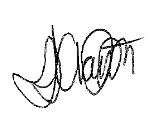 DateJune 2021